2021年度公募助成申請用紙企　画　名 : 支援希望額：円申請者概要申請概要企画実施スケジュール※プロジェクトに必要な各工程を項目別に分け、それぞれの始期と終期をガントチャート形式でご記入ください。申請金額内訳※Excel版で提出の場合は、1行目にチェックの上、別データで添付してください。その場合、本欄への記入は必要ありません。※応募する活動を実施するために助成を必要とするもののみをご記入ください。
※助成対象費目は別紙「助成対象費目詳細」でご確認ください。※「項目」は【3.企画実施スケジュール】の「項目」（a, b, c…）と対応させてください。資金調達など今回の事業を行うための資金調達（他の助成や自己資金の手当てなど）について説明してください。他の民間助成等について（今回の申請活動と同一または関連する活動で、今年度応募のもの）来年度も「資金支援」を希望しますか？（参考として伺いますが、申請・審査は年度ごとに必要です）（該当するものに〇）　　　　希望する　　　　希望しない　　　　現段階ではわからない資金助成以外の支援希望内容（該当するものに○）（1） コンサルティング（助言、改善提案など）（2） 情報提供、広報支援（3） 人材紹介、ネットワーク、トレーニング（学習会の開催）（4） その他（具体的に）7. 参考情報 申請書記入のうえ、下記添付資料を併せてお送りください。個人申請の場合プロフィール（100字程度、書式自由）活動、企画内容の背景を示すもの （企画書、パンフレットなど）団体申請の場合団体の活動がわかるもの （パンフレット、ニュースレター、直近の報告書・収支決算書など）活動、企画内容の背景を示すもの （企画書、パンフレットなど）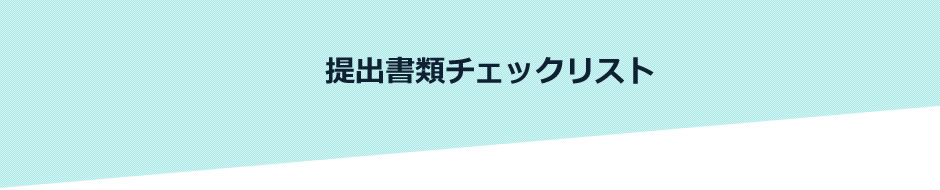 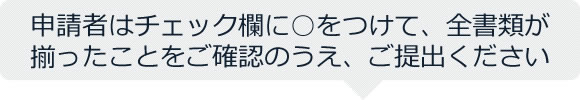 申請者種別（該当するものに○）申請者種別（該当するものに○）申請者種別（該当するものに○）団体 　　　　　　　 個人フリガナ申請者名フリガナ申請者名申請に係る担当者名・連絡先フリガナ氏名(役職)申請に係る担当者名・連絡先フリガナ氏名(役職)申請に係る担当者名・連絡先連絡先住所: （郵便番号、都道府県から）電話: （日中など必ず連絡が取れるもの）Email: Fax: 住所: （郵便番号、都道府県から）電話: （日中など必ず連絡が取れるもの）Email: Fax: （団体の場合）団体情報フリガナ団体名（団体の場合）団体情報フリガナ団体名（団体の場合）団体情報フリガナ代表者名(役職)（団体の場合）団体情報フリガナ代表者名(役職)（団体の場合）団体情報所在地住所（郵便番号、都道府県から）: 電話: Email: Fax:  住所（郵便番号、都道府県から）: 電話: Email: Fax:  A) 申請部門（1か2に○）1. 調査・研究部門　　2. 広報・社会訴求部門B) 企画の概略（200字程度で説明してください）C) 具体的な企画内容を箇条書きで説明してください（時期、場所、参加者、何を行うかなど）D) 企画の焦点となる社会課題は何ですかE) 企画実施がなぜ必要なのですか（問題の所在、重要性、緊急性などにも触れて説明してください）F) 具体的にめざす目標・成果は何ですか（期限、数値目標などを入れて簡潔・明確に説明してください）G) だれにどんな影響を与えたいですか（企画に関連する人や組織・機関）H) 企画の独自性は何ですかI) 企画の弱点と実施にあたっての障害は何ですかJ) 企画実施の進捗と目標達成度をどう（何をめやすとして）計りますかK) 関連する他の企画がある場合、企画相互の連携や相乗効果をどのように促進しますか項目活動計画・内容4月5月6月7月8月9月10月11月12月1月2月3月備考abc□ Excel版を提出□ Excel版を提出□ Excel版を提出□ Excel版を提出□ Excel版を提出□ Excel版を提出費　目項目内　容（具体的単価・数量など）予算総額申請額自己資金合計合計合計他の助成等への応募（該当するものに〇）あり（結果待ち／助成決定）  　　　なし応募先団体名応募金額／決定金額応募金額　　　円　　／　決定金額　　　　　　円実施期間　　　年　　月　　～　　　年　月申請者名団体名（団体のみ）申請に必要な書類一覧申請者チェック欄事務局チェック欄【共通】申請書（申請金額内訳Excel版を含む）【共通】申請企画の関連資料（企画書、パンフレットなど）【団体】申請団体の活動状況がわかるもの
（規約・定款、ニュースレター、人件費規定、直近の報告書・収支決算書など）【個人】申請者プロフィール（100字程度、書式自由）